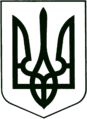 УКРАЇНА
МОГИЛІВ-ПОДІЛЬСЬКА МІСЬКА РАДА
ВІННИЦЬКОЇ ОБЛАСТІВИКОНАВЧИЙ КОМІТЕТ                                                           РІШЕННЯ №135Від 30 травня 2024 року                                              м. Могилів-ПодільськийПро безоплатну передачу матеріальних цінностей з балансу Управління житлово-комунального господарства Могилів-Подільської міської ради на баланс Могилів-Подільського міського комунального підприємства «Комбінат комунальних підприємств»Керуючись ст.ст. 29, 30, 52, 60 Закону України «Про місцеве самоврядування в Україні», відповідно до рішення 9 сесії міської ради 8 скликання від 30.06.2021 №309 «Про делегування повноважень щодо управління майном комунальної власності Могилів-Подільської міської територіальної громади міста», з метою безпечного функціонування вулично-дорожньої мережі, -виконавчий комітет міської ради ВИРІШИВ:1. Передати безоплатно з балансу Управління житлово-комунального господарства Могилів-Подільської міської ради на баланс Могилів-Подільського міського комунального підприємства «Комбінат комунальних   підприємств» матеріальні цінності згідно з додатком 1.2. Створити та затвердити склад комісії з приймання-передачі матеріальних цінностей, що передаються з балансу Управління житлово-комунального господарства Могилів-Подільської міської ради на баланс  Могилів-Подільського міського комунального підприємства «Комбінат   комунальних підприємств» згідно з додатком 2.3. Комісії вжити всіх необхідних заходів з приймання-передачі матеріальних цінностей згідно з чинним законодавством України.4. Контроль за виконанням даного рішення покласти на першого заступника міського голови Безмещука П.О.      Міський голова                                                       Геннадій ГЛУХМАНЮК                         Додаток 1 							             до рішення виконавчого                                                                                     комітету міської ради							             від 30 травня 2024 року №135МАТЕРІАЛЬНІ ЦІННОСТІ,що безоплатно передаються з балансу Управління житлово-комунального господарства Могилів-Подільської міської ради на баланс Могилів-Подільського міського комунального підприємства «Комбінат комунальних підприємств»      Перший заступник міського голови                     	       Петро БЕЗМЕЩУК                                         Додаток 2 							             до рішення виконавчого                                                                                     комітету міської ради							             від 30 травня 2024 року №135Склад комісіїз приймання-передачі матеріальних цінностей, що безоплатно передаються з балансу Управління житлово-комунального господарства Могилів-Подільської міської ради на баланс Могилів-Подільського міського комунального підприємства «Комбінат комунальних підприємств»Голова комісії:Безмещук Петро Олександрович	      -	перший заступник міського голови.Члени комісії:Стратійчук Ігор Павлович                      -	начальник управління житлово-              комунального господарства Могилів-Подільської міської ради;Бурик Наталя Василівна                         -	начальник відділу бухгалтерського обліку та звітності, головний бухгалтер управління житлово-комунального господарства Могилів-Подільської міської ради;Поцелуйко Олег Володимирович          - 	директор Могилів-Подільського міського комунального підприємства «Комбінат комунальних   підприємств»;Зеніна Ганна Сергіївна                           -	головний бухгалтер Могилів-   Подільського міського комунального     підприємства «Комбінат   комунальних підприємств».Перший заступник міського голови                     	         Петро БЕЗМЕЩУК №з/пНайменування  Одиниця виміруКількістьВартість за одиницю,грнСума,грн1234561.Сіль технічна (сіль для посипання доріг)т49,134512,00221674,562.Опора ПМО-8шт.310598,4031795,203.Кронштейн КО2-4-1-1,5шт.13199,203199,204.Кронштейн КО2-1-1-1,5шт.21200,002400,00Разом:259068,96